MODULO DI PRENOTAZIONE STUDIO DEL TRANSITO GASTRO-ESOFAGEO CON O SENZA STUDIO DEL REFLUSSO GASTRO-ESOFAGEO O DUODENO-GASTRICOAllo scopo di valutare la corretta indicazione allo Studio del transito esofageo si prega di compilare in stampatello personalmente o con il Medico curante, il seguente questionario. Il questionario, compilato in tutte le sue parti pena l’annullamento dell’esame, dovrà essere riconsegnato personalmente presso la Segreteria del Servizio di Medicina Nucleare o inviato tramite fax: 0803055328 o email: mednucleare@miulli.it. La data, l’ora e le istruzioni per l’esecuzione dell’esame verranno comunicate solo dopo il ricevimento del questionario compilato.NOME…………………………………………….COGNOME…………………………………………………………………………………….CODICE FISCALE…………………………………………………………codice esenzione………………………………………………….RESIDENTE A……………………………………VIA, N° CIVICO, CAP………………………………………………………………………….TELEFONO……………………………………....................CELLULARE………………………. FAX……………………………………..MEDICO RICHIEDENTE L’ESAME ………………………………TELEFONO ……………………..FIRMA…………………………..QUESITO CLINICO:.…………………………………………………………………………………………………………………Disfagia solidi si □ no □      Disfagia liquidi si □ no □ 	Stipsi si □ no □ 	   Fumo: si □ no □    Gastroscopia: Si □ No □			 Ph-metria: Si □ No □TC/RM/RX (data): ________________________________________________________________________INTERVENTI CHIRURGICI: ……………………………………………………………………………………………………………………TERAPIA: …..........................................................................................................................................................Allegare:Impegnativa:(cod.reg. 50193) STUDIO DEL TRANSITO ESOFAGO-GASTRO-DUODENALE89.03 (cod.reg.49011) ANAMNESI E VALUTAZIONE, DEFINITE COMPLESSIVE92.04.3 (cod. reg.50205) STUDIO DEL REFLUSSO GASTRO-ESOFAGEO O DUODENO-GASTRICOFotocopie dei referti di tutte le indagini diagnostiche relative alla patologia in esame e lettera di dimissione: visite, relazioni cliniche, lettere dimissione, RX prime via digerenti; pH-metria esofagea; manometria esofagea; EGDS.Al momento di eseguire l’esame verrà richiesto di firmare il “consenso informato” e la dichiarazione di non essere in gravidanza.							Firma…………………………………..FAC-SIMILE IMPEGNATIVA 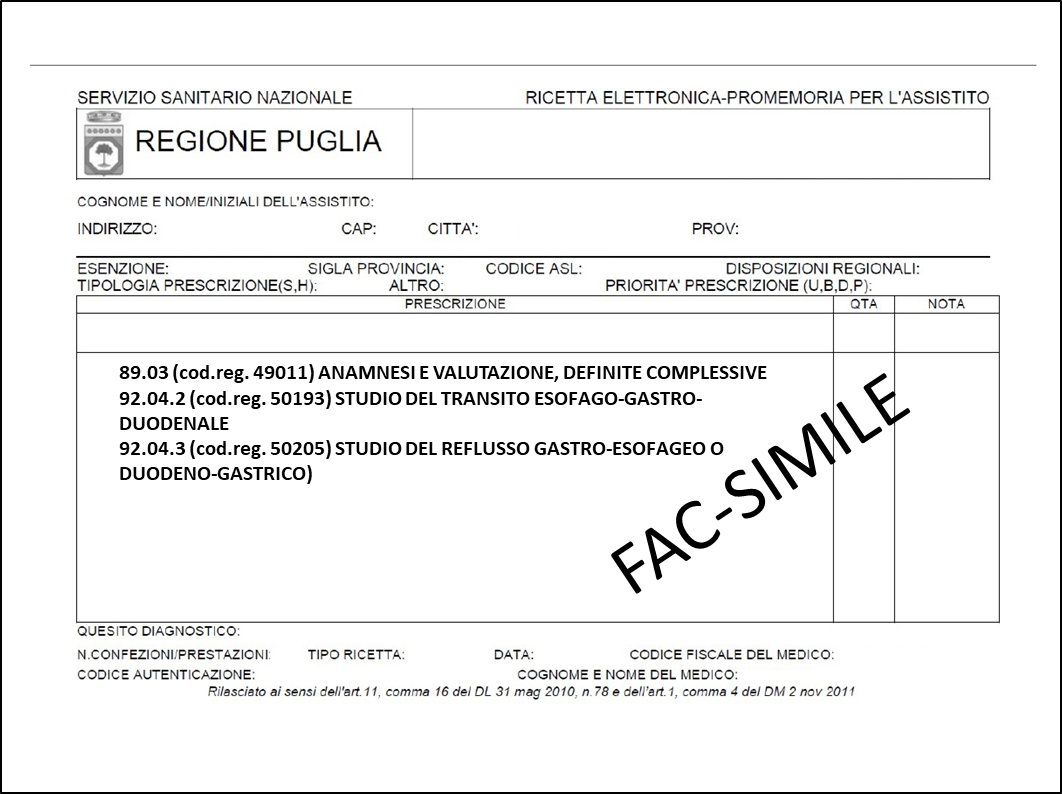 